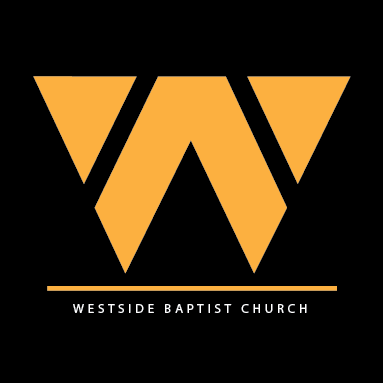 EMPLOYMENT APPLICATION 		      801 Historic 66 WWaynesville, Missouri 65583     Phone: (573) 774-6431Office Hours: Monday – Friday 8:00 a.m. – 5:00 p.m.              “Love God, Love Others, Serve.”ALL SECTIONS MUST BE FULLY COMPLETED, EVEN IF YOU SUBMIT A RESUME. PLEASE TYPE OR PRINT CLEARLY. IF YOU HAVE NO INFORMATION TO RECORD, USE “N/A” FOR NOT APPLICABLE.(All applications will remain on file for a minimum of 90 days.)Date: _________________            D.O.B_____________           Social Security Number: ____________________Name: _______________________________________________________________________________________			    Last				First				MiddleOther Name (s) ________________________________________________________________________________		        Please provide information relative to change of name or nicknames to check work or school records.Address: _________________________________________________________________________________				Street			City	                   State 	                           Zip CodePhone: _____________________________		         E-mail: ______________________________________Are you currently authorized to work legally in the United States?      ______ Yes       ______ NoWhich position (s) are you applying for? _____ Senior Pastor			_____ Office Manager		 _____ WCA Principal_____ Youth Pastor			_____ Financial Sec.		 _____ WCA Teacher_____ Children’s Pastor			_____ Custodian		                _____ WCA Preschool Teacher Asst._____ Preschool Ministry Coord.                   _____ Church Clerk		 _____ WCA Teacher Sub.       _____ Nursery Care Provider		_____ Maintenance 		 _____ WCA Aftercare_____ Outreach Pastor 			_____ Family Ministry Asst.            _____ WCA Cook_____ Worship Pastor			_____ Summer Intern		 _____ WCA Janitor_____ Life Group Pastor 		               _____ Ministry Intern		 _____ Special Project (Term) _____ Senior Adult Coord.		_____ Administrator 		 _____WCA Preschool DirectorEDUCATIONAL TRAINING AND SKILLSList all educational training including high school attended.Please list any additional or special seminars, trainings, or course, that you feel will help you with the applied position:______________________________________________________________________________________________________________________________________________________________________________________________________________________________________________________________________________________________________________________________________________________________________________________________________________________________________________________________________________WORK EXPERIENCEPlease describe any circumstances surrounding a break in employment of one or more years: ____________________________________________________________________________________________________________________________________________________________________________________________________________________________________________________________________________________________________________________________________________________________________________________________________________________________________Have you ever been dismissed, non-renewed, terminated, or have you resigned employment to avoid discipline or discharge?   ______ Yes          ______ No         If yes, please provide an explanation:________________________________________________________________________________________________________________________________________________________________________________________________________________________________________________________________________________________________________________________________________________________________________________________________________________________________________________________________________________________________________________________PERSONAL AND PROFESSIONAL REFERENCE List below only those persons (not relatives) who know about your ability, work habits and/or qualifications for the position for which you are applying. Qualification of applicants under consideration will be thoroughly investigation by correspondence, telephone, or personal contacts.Questionnaire:Why are you interested in this position?Please describe your ability and/or experience in dealing with the public (“people skills”).Describe your concept of ministry?Describe your salvation (Please use additional paper if needed to explain)?If you are employed by Westside Baptist Church, what important skills, values and/or personal qualities would you bring to your assignment to assure a successful experience?PERSONAL BACKGROUNDHave you ever been arrested for, charged with, or convicted of a felony, misdemeanor, or ordinance violation? (Exclude traffic offenses for which you were not sentenced to jail or for which the fine was less than $100.00. DO NOT exclude offenses related to driving while intoxicated (DWI) or driving while under the influence (DUI). Yes_____ No_____Have you ever received a suspended imposition of sentence or suspended execution of sentence for which you were felony, misdemeanor, or ordinance violation? (Exclude traffic offenses for which you were not sentence to jail or for jail or for which the fine was less than $100.00. DO NOT exclude offense related to driving while intoxicated (DWI) or driving under the influence (DUI).Yes_____ No_____Have you ever plead guilty or nolo contendere (no contest), or entered an Alford plea, to a felony, misdemeanor, or ordinance violation? (Exclude traffic offenses for which you were not sentence to jail or for jail or for which the fine was less than $100.00. DO NOT exclude offense related to driving while intoxicated (DWI) or driving under the influence (DUI).   Yes_____ No_____Has any record pertaining to you concerning any arrest, charge, plea, conviction, or sentence for any felony, misdemeanor, or ordinance ever been expunged? (Exclude traffic offenses for which you were not sentence to jail or for jail or for which the fine was less than $100.00. DO NOT exclude offense related to driving while intoxicated (DWI) or driving under the influence (DUI).  Yes_____  No_____Are you currently on probation or parole? Yes _____ No_____Are you currently out on bail or on your own recognizance pending trial of any criminal charge?       Yes _____ No_____Has the Missouri Division of Family Services or a similar agency in any other state or jurisdiction ever issued a determination or finding of cause or reason to believe or suspect that you have engaged in physical, emotional, psychological or sexual abuse or neglect of a child? Yes_____ No_____NOTICE TO APPLICANTComplete applications will be screened, and applicants will be selected for personal interviews.You will be notified by a staff member or chairman of the personal committee if and when you are selected to be interviewed.Applicants are notified in writing when the decision is made.Signature SectionPlease Read Carefully I certify that I have read each question carefully and that every answer is accurate and complete. I understand that omission of any information and/or any false, inaccurate, or misleading answer will be grounds for refusal to hire, or if I have been hired, for termination of my employment.I authorize the Westside Baptist Church to communicate with the reference provided on this application, as well as, any and all former employers, and persons with knowledge of my employment, irrespective of whether such person are specifically named herein. Since information concerning my performance is furnished at my specific request, I give permission for all such references, as well as other prior employers, school officials and other persons with knowledge of my employment to provide a full and complete response to any inquiries by the Westside Baptist Church in connection with this Application for Employment without any liability for the information provide. I agree that the information will not be disclosed to me, but will be treated as confidential by the church.This application with all inclusion and attachments becomes the property of the church. The church reserves the right to accept or reject it.I understand that any offer of employment with the church is conditional and is contingent upon satisfactory completion of a criminal and child abuse/neglect record check and approval by the deacons of the church. An unsatisfactory report shall constitute cause for rejection of an application or immediate termination, as may be appropriate. Although the existence of an arrest, charge, plea, conviction, and/or sentence alone may not constitute an unsatisfactory report, the church has a compelling interest in the safety and welfare of its members. Therefore, the church is permitted by law, and has an obligation, to request criminal and child abuse/neglect information and official records for each applicant and employee, and to act in accordance with such information and official records. Applicants and employees must report any arrests, charges, pleas, convictions and/or sentences that occur after they complete this form.I understand that acceptance of an offer of employment creates no obligation upon the church to continue to employ me in the future.If the Westside Baptist Church employs me, I will support the ministerial programs and continue my professional growth to the best of my ability and within reasonable professional and personal standards.Signed ___________________________________________ Date: _________________Print ___________________________________________________________________	                                    First                                       Middle                                       LastSchool/College/ UniversityCourse of StudyMajor FieldsCourse of StudyMinor FieldsDiplomas, Degrees, Certificates or # of HoursDatesFrom / ToEmployers AddressPosition Held / DutiesReason for LeavingNamePositionAddressPhone